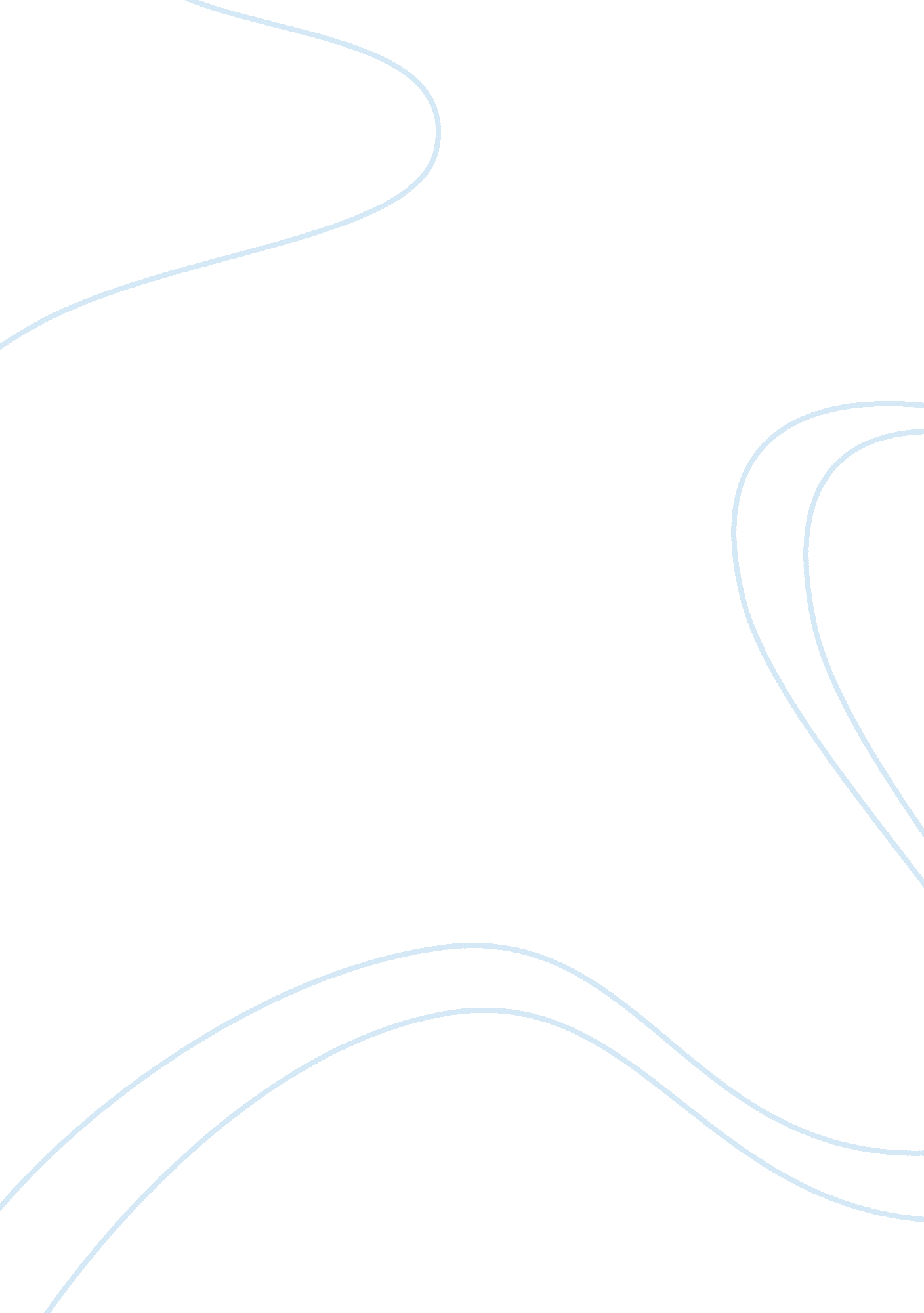 Susan g. komen foundationHealth & Medicine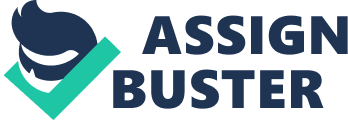 Introduction A. “ I wanted to do something to let her know how special she would always be in my heart” is what Nancy G. Brinker said on Passionately Pink website about her sister, Susan G. Komen. To get started both Susan G. Komen and her sister, Nancy G. Brinker were from Peoria, Illinois. The lady in this picture on the left is Susan G. Komen and on the right, is her sister Nancy G. Komen So, a little background on Susan G. Komen Foundation is that it was created by Susan’s sister Nancy to help other women around the world to fight breast cancer. Nancy created the foundation in the memory of her sister Susan who died of having a breast cancer and to help other women fight breast cancer by donating the funds for more research. According to, ww5. komen. org, Susan G. Komen foundation “ since 1982, has funded more than $956 million in research for cancer, more than $2. 1 billion in medical care, community and provider education, and psychosocial support, serving millions in over 60 countries worldwide.” B. The reason why I believe that everyone should care about this foundation is because it not only helps patients with breast cancer to get a right treatment but its funding also helps with research that can lead to more positive outcomes in fighting breast cancer in near future. C. In this speech, I’ll tell you about the mission of the Susan G. Komen Foundation, about the services and resources they offer, and what they do to provide help in the community. D. The main goal of the Susan G. Komen foundation is to provide support to the ones who need it the most, especially people who are uninsured, have very low-income, and don’t have enough knowledge about breast cancer. Transition: To get started, I want to inform you about this because breast cancer is one of the leading causes of death worldwide and I believe that everyone should be aware of it. Body A. That’s why the main mission of this foundation is ending breast cancer forever. Therefore, to work towards this mission, the Susan G. Komen foundation believes in collaborating with passionate people and associations around the world. The foundation believes that every dollar invested and donated in it is worth it because it helps a man or woman in need to fight cancer. Thus, donating to end breast cancer forever also will help scientists associated with this foundation to discover new and different ways to diagnose, treat, and prevent breast cancer. Transition: Secondly, there are also multiple types of services and resources that this foundation offers which helps people who are battling with cancer. B. The resources they offer help people with breast cancer and their families with assistance, education, and emotional support during tough times in their fight. The organization not only focuses on people with breast cancer but they are also willing to help people who are at a risk of getting breast cancer or if they have a family history of breast cancer. a. The foundation also offers free online resources where you can also call someone to talk to just to ask questions about breast cancer or to talk to someone who has been through the same things as you. b. The best part is that they also offer free counseling to the patients and the family members. Another benefit of getting to know about this foundation is that they educate everyone about breast cancer. a. They provide breast cancer glossary and education toolkits online on their main website to help confused patients or educators learn about cancer more. b. One last important plus point about their website is they also have a screening reminder tool which could be very handy for a person with breast cancer to keep up with their next screening day. Transition: So, while everything that this foundation offers is important to our community, a best characteristic of this foundation is that they also fund for more research in breast cancer which can help and change our community and world in a major way. C. They believe that “ research is one of their best weapons against breast cancer.” Komen-funded research around the world is helping scientists develop improved chemotherapy drugs, using nanotechnology. Nanotechnology is used to treat and target cancer cells. It also leaves normal cells in our body unharmed. Therefore, the money that we donate is used towards their research on breast cancer, especially in things similar to: identifying breast cancer early and developing new methods towards preventing it. Transition: Consequently, in this speech I’ve provided all the ways that the Susan G. Komen foundation helps towards ending breast cancer forever and fighting for it. Conclusion A. So, in conclusion, I’ve described the three important parts of the Susan G. Komen foundation which can help people fight and prevent breast cancer. B. There are many more positive outcomes of donating to this foundation that I didn’t have time to go over. However, I strongly recommend that everyone should once go on the main website to find more details about this organization and to educate themselves. C. At last, I hope that informing you about this today will help in the fight of breast cancer. 